ПУБЛИЧНЫЙ ОТЧЁТ районного комитета Профсоюзаза 2017 год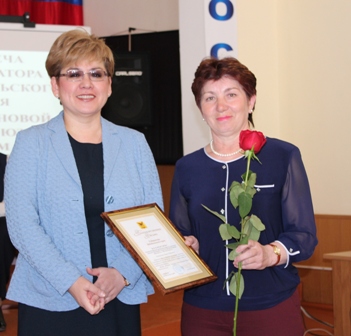 2018 г.Публичный отчет районного комитета Борзинской районной организации Профсоюза работников народного образования и науки РФза 2017 годПубличный отчёт выполняет функцию регулярной информированности членов Профсоюза о деятельности Борзинской районной организации, повышения прозрачности деятельности  районного комитета и на этой основе формирования позитивной мотивационной среды в Профсоюзе и осознанного профсоюзного членства, а также повышения авторитета Профсоюза.Организационная работа      На 01.01.2018 года в составе районной профсоюзной организации насчитывается 34 первичных профсоюзных организаций, в т. ч. 20 – в общеобразовательных школах, 11 – в дошкольных учреждениях, 2 – в учреждениях дополнительного образования, 1 – в других организациях (Комитет образования и молодёжной политики). В 2017 году прекратила свою деятельность первичная профсоюзная организация в МДОУ «Детский сад №1 «Ручеек» в г. Борзе.       Всего районная организация Профсоюза насчитывает 891  человек:  работающих - 732 (45,2%), из них педагогических работников – 354 (39%), молодёжи до 35 лет – 62 (32,1%), неработающих пенсионеров – 159. К сожалению, численность членов профсоюза с каждым годом становится меньше. На то есть разные причины: уменьшение профсоюзного членства связано с проведением оптимизации, сокращением штатов; по меркантильной причине - не хотят платить профсоюзные взносы; некоторые потеряли веру в силу Профсоюза. А многие считают, что не обязательно состоять в Профсоюзе, потому что всё, за что борется Профсоюз, распространяется на всех работников образования.       Но, несмотря на это, есть в нашей районной профсоюзной организации «первички», в которых на протяжении нескольких лет стабильно высоким остаётся процент охвата членства в профсоюзе. Их 6: ППО  детского сада «Колобок»  г. Борзи  (93,75%  - председатель О.В. Бакшеева),  ППО  детского сада  «Колосок»  с. Чиндант  (92%  - председатель  Е.В. Кушнарева), ППО средней школы  №42  пгт  Шерловая Гора  (83,6%  - председатель  О.Ю. Лапшакова ), ППО средней школы №43 г. Борзи (83,3%  - председатель М.Н. Зимина), ППО детского сада  «Ладушки» пгт Шерловая Гора (75%  - председатель О.В. Шалбецкая), ППО основной школы с. Кондуй (73,9%  - председатель И.Г. Эпова).  В 2017 году  увеличили  свои профсоюзные ряды  ППО основной школы с. Передняя Бырка (с 11,1%  до 79,5%  - председатель Т.И. Гордеева), ППО детского сада «Аленушка»  г. Борзи (с 50%  до 71%  - председатель О.Е. Витчинова), ППО детского сада  «Полянка» пгт Шерловая Гора  (с 63,7%  до 67,7%  - председатель  Т.Б. Асаева), ППО Шерловогорской  ДЮСШ  (с 39,3%  до  50%  - председатель  Н.М. Гладких).  В этих образовательных организациях и руководители заинтересованы в существовании профсоюзных организаций. Есть и  5 малочисленных первичных профсоюзных организаций.        За 2017 год было проведено 4 заседания президиума и 1 Пленум районного комитета профсоюза.       На этих заседаниях рассматривались вопросы:Об утверждении плана мероприятий  «Года профсоюзного  PR-движения» в Борзинской  районной  организации; Об участии в конкурсе «Профсоюзный репортер»; О проведении отчетов и выборов в первичных профсоюзных организациях  в 2017 году;О проведении мониторинга количества рабочих мест с вредными и (или) опасными условиями труда в образовательных организациях;Об итогах Года правовой культуры в Борзинской  районной  организации;  О сборе членских профсоюзных взносов в районной организации профсоюза за 2016 год;Об организации оздоровления членов профсоюза и их детей в 2017 году;Об участии в создании сборника «Зажечь звезду»;О ситуации с МРОТ;О награждении профсоюзного актива;Об итогах проверки по соблюдению законодательства по охране труда в дошкольных образовательных организациях;О ситуации с выплатой заработной платы, об аресте лицевых счетовобразовательных организаций и т. д.     Профсоюзный актив районной организации – это 34 председателя первичных организаций и председатель Совета ветеранов педагогического труда, в том числе 9 членов президиума районного комитета профсоюза. 305 членов профсоюза  активно работают  в первичных организациях. 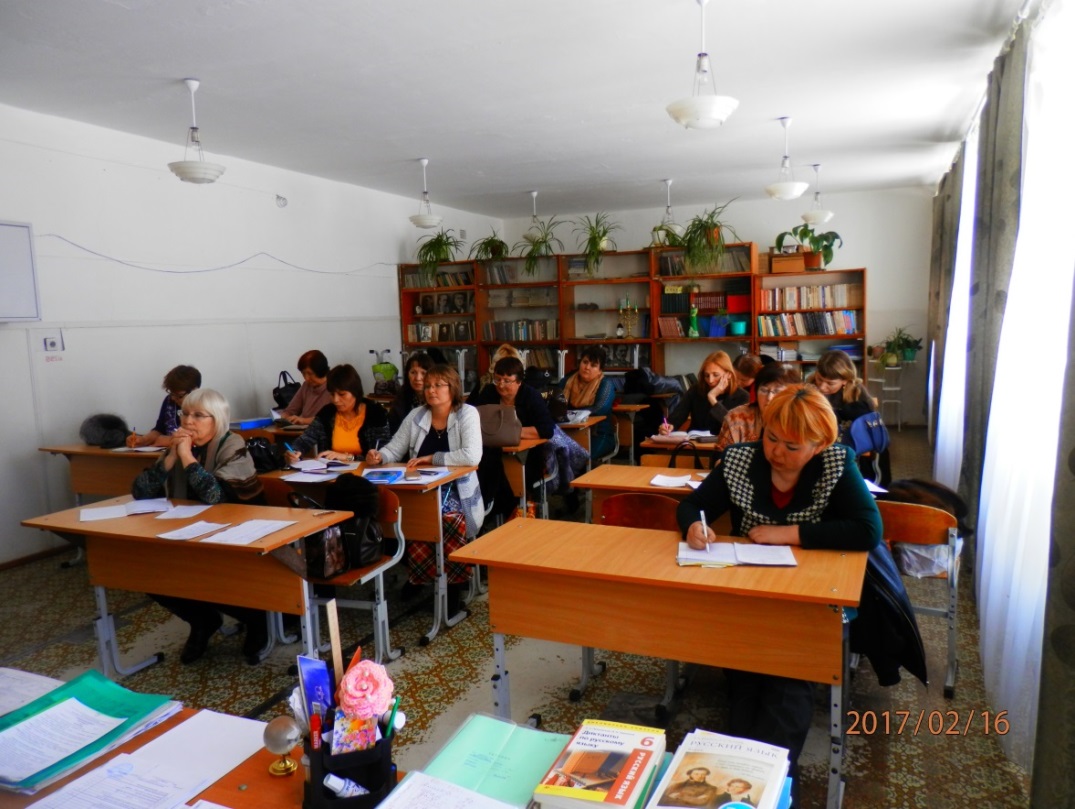 Социальное партнёрство       Большая работа в районной организации ведётся по коллективно-договорной кампании. Коллективные договоры заключены в 33 первичных организациях, что составляет 97,1%.  Все они  проходят уведомительную регистрацию в РК профсоюза и  администрации муниципального района.  Таким образом,  работники образовательных организаций участвуют в управлении образовательных организаций.        В 2017 году заключены новые коллективные договоры в 8 образовательных организациях. Во многих коллективных договорах предусмотрены дополнительные социальные гарантии и льготы членам профсоюза в виде дополнительных оплачиваемых отпусков за профсоюзный стаж, за преимущественное право на оставление на работе при сокращении штата.       Срок  действия Соглашения между администрацией муниципального района  «Борзинский район», Комитетом образования и молодёжной политики администрации муниципального района «Борзинский район» и Борзинской районной организацией Профсоюза работников народного образования и науки РФ  пролонгирован  до 1 апреля  2018  года.  Соглашение регулирует  социально-экономические условия для работников образования  и обеспечивает стабильную деятельность образовательных организаций. Правозащитная деятельность       Правозащитная деятельность районной организации является одним из важнейших направлений её работы.       В 2017 году в районе была проведена 1 комплексная  проверка совместно со специалистом  по кадрам Комитета образования и науки и молодежной политики  АМР «Борзинский района.        По итогам проверки были составлены справки и выданы представления. Итоги проверки были рассмотрены на заседании Президиума райкома Профсоюза.        Была оказана методическая помощь при разработке  коллективных договоров в 8 учреждениях образования (заключены коллективные договоры на 2017 - 2019 г. г. в 4 школах, 4 дошкольных учреждениях).  Зарегистрированы соглашения  о продлении срока действия коллективного договора в 4 общеобразовательных школах, 2 детских садах, 1 учреждении дополнительного образования.      В течение года члены Профсоюза обращались с такими вопросами: составление исковых заявлений о взыскании недоначисленной заработной платы (в части обеспечения минимального размера оплаты труда), получение заработной платы при заблокированных лицевых счетах, выплата компенсации за командировочные расходы, выплата подъёмных молодым специалистам и др.      В течение года выходили публикации в районной газете «Даурская новь» о работе районной организации Профсоюза, освещалась информация о блокировке лицевых счетов ОУ.  Неоднократно отправлялись письма Президенту РФ,  председателю Правительства РФ, депутатам  ГД РФ, Губернатору Забайкальского края, депутатам Законодательного собрания Забайкальского края, ОНФ о сложном финансовом положении в системе образования Борзинского района.       Работники образования традиционно приняли участие в первомайских мероприятиях.      13 членам профсоюза были удовлетворены исковые требования о взыскании недоначисленной заработной платы (в части обеспечения минимального размера оплаты труда).      Делегация нашего района приняла участие в заседании круглого стола  «Проблемы социально-трудовых отношений в образовании: взаимодействие власти, Профсоюза, надзорных органов и СМИ», организованного краевым комитетом Профсоюза. На встрече в Федерации профсоюзов Забайкалья профсоюзного актива с Губернатором Забайкальского края Н.Н. Жданова вручила  Борзинской районной организации Профсоюза Благодарственное письмо Губернатора Забайкальского края за активную работу в становлении, укреплении единства профсоюзов и защиту прав, интересов трудящихся. На  этих мероприятиях одним из ключевых проблем рассматривалась блокировка лицевых счетов образовательных организаций и задержка заработной платы, которая остро стояла в нашем районе.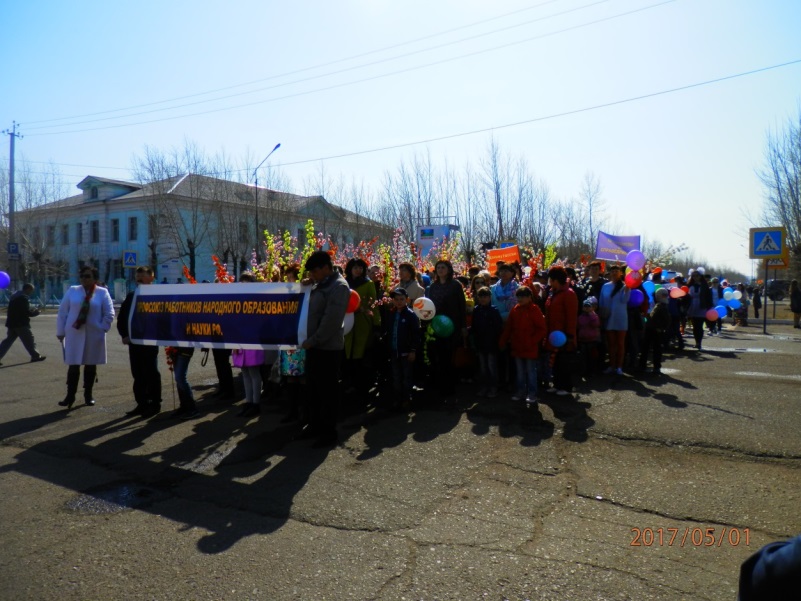 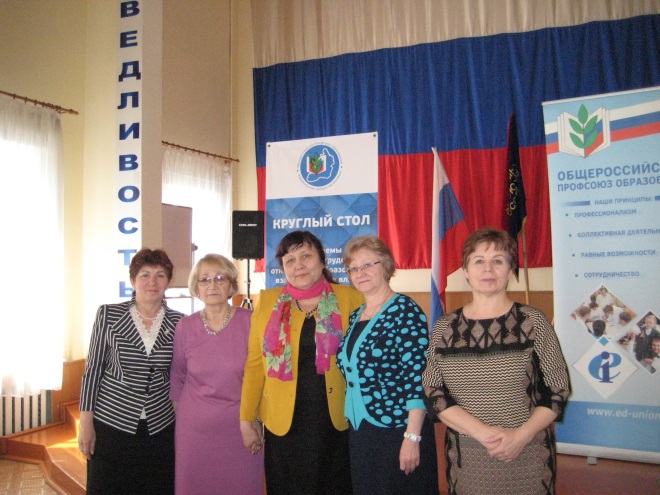 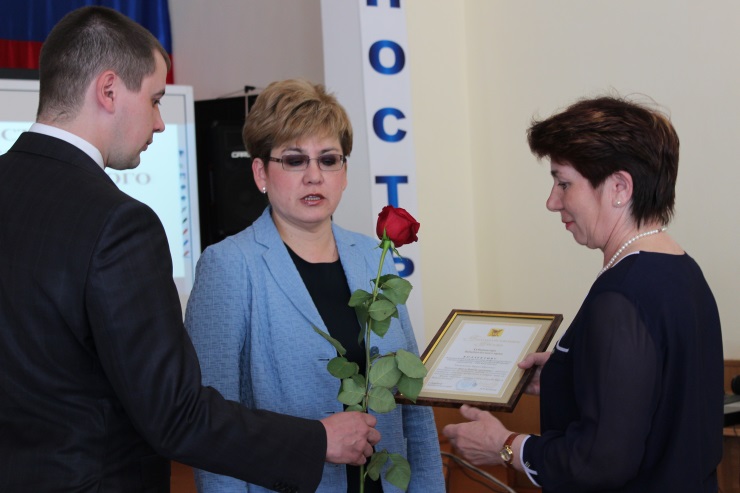 Охрана трудаЭто направление работы в нашей районной организации на протяжении нескольких лет остается самым проблемным.  Все потому, что на  охрану труда  денежные средства, если выделяются, то выделяются в малых суммах.Мероприятия по охране труда проводятся в соответствии с Соглашениями по охране труда, которые заключаются во всех образовательных организациях. Работу по соблюдению трудового законодательства в области охраны труда проводят уполномоченные по охране труда (которые есть во всех первичных профсоюзных организациях, кроме  пяти малочисленных, и входят в состав профкома) и внештатный технический инспектор.             Уполномоченными по охране труда и внештатным техническим инспектором были проведены  22 обследования, выявлено 24 нарушения, выдано 22  представления. Нарушения одни и те же: не проведена специальная оценка условий труда, спецодежда не сертифицированная,  работникам выдаётся не в полном объёме, нормы выдачи моющих средств не соблюдаются.        Во всех коллективных договорах предусмотрена доплата в размере 12% и дополнительный отпуск (7 и более дней) за вредные условия труда.        Из 867 рабочих мест, подлежащих специальной оценке условий труда, ни одно не оценено – нет финансирования, хотя договоры по проведению специальной оценки условий труда были заключены в 11 образовательных организациях.        В 2017 году в образовательных учреждениях выделялись частично финансовые средства на приобретение спецодежды,  обучение по охране труда, пожарную безопасность.        За проведение периодических медицинских осмотров имеется задолженность образовательных организаций, которая сложилась в связи с недостаточным финансированием не за один год,  перед медицинским учреждением ГУЗ «Борзинская ЦРБ».       Были проведены мониторинги количества рабочих мест с вредными и (или) опасными условиями труда в образовательных организациях; обеспечения работников, занятых на работах с вредными и (или) опасными условиями труда, средствами индивидуальной защиты и смывающими средствами.Обучение профсоюзного актива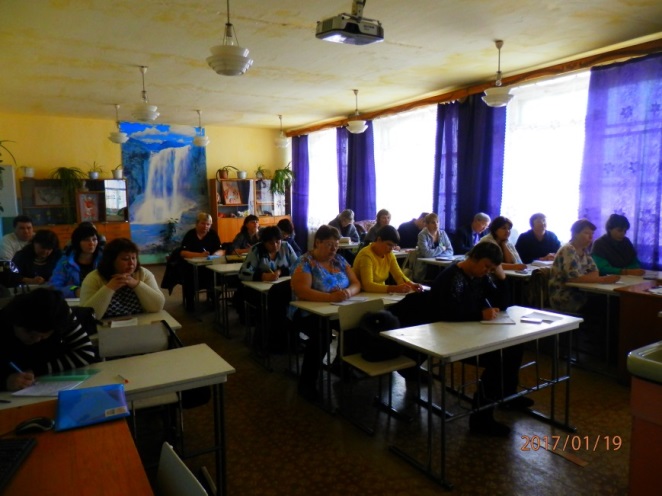 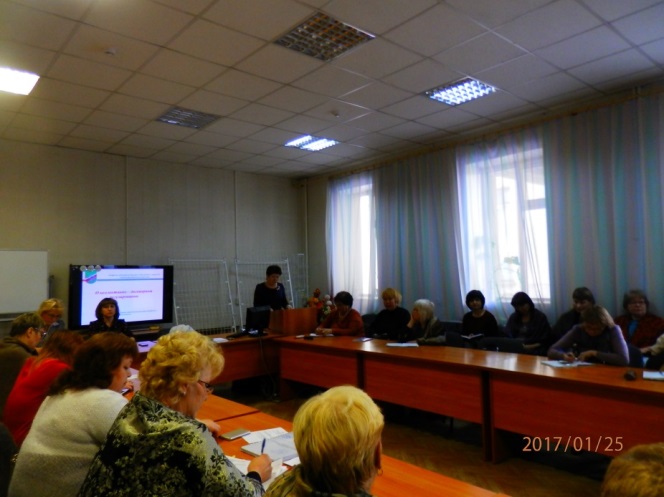       Важной стороной в работе профсоюзной организации является обучение профсоюзного актива.       В 2017 году был проведен семинар для уполномоченных по охране труда образовательных организаций по осуществлению их деятельности в первичной профсоюзной организации.  Руководители образовательных организаций и председатели  первичных профсоюзных организаций  на практике  вспомнили  алгоритм заключения коллективного договора в образовательной организации и документы по коллективно-договорному регулированию, исправляли ошибки, допущенные при составлении и заключении  коллективного договора. Этот семинар был проведен совместно со специалистами по охране труда администрации Борзинского района.  Руководители образовательных организаций посетили семинар по возврату 20% страховых взносов из ФСС.      В целях оказания методической помощи по этим вопросам были выпущены методические бюллетени.     Постоянно проводятся индивидуальные консультации по различным вопросам трудового законодательства для членов профсоюза и председателей ППО, руководителей образовательных организаций.           Профсоюзные смотры-конкурсы, фестивали      Проведение  и участие в различных конкурсах и фестивалях является одним  из  эффективных  методов  повышения  мотивации  профсоюзного  членства,  создания  положительного  имиджа  и  повышения  авторитета  Профсоюза.       Члены профсоюза нашей районной организации каждый год  являются активными участниками конкурсов, проводимых на краевом и Всероссийском уровнях. Не стал исключением и 2017 год.       В краевом конкурсе компьютерных презентаций «Профсоюз – территория успеха!» приняли участие две первичных профсоюзных организаций, одна из которых – первичная профсоюзная организация средней школы №42 пгт Шерловая Гора (председатель ППО  О.Ю. Лапшакова)  в номинации «Отдых и оздоровление» заняла 3 место. 3 члена профсоюза  стали  участниками  во Всероссийском конкурсе «Профсоюзный репортёр». Им были вручены дипломы участников. Уполномоченный по охране труда  муниципального дошкольного образовательного учреждения «Центр развития ребёнка – детский сад «Полянка» пгт Шерловая Гора  С.В. Васильева  участвовала в краевом конкурсе «Лучший  уполномоченный по охране труда » и получила диплом.       Накануне профессионального праздника Дня учителя был проведен муниципальный  фестиваль талантов педагогических коллективов. Все участники были награждены дипломами. Во время проведения праздника была разыграна лотерея.       В  рамках  совершенствования  социального  партнёрства  с комитетом  образования  и  в  целях  поддержки  и  поощрения  творчески  работающих  педагогических  работников   РК  профсоюза выступал  в  качестве  соучредителя   в  муниципальном конкурсе  мини-музеев в дошкольных образовательных учреждениях.      8 школьников – детей членов профсоюза – участвовали во Всероссийском конкурсе сочинений обучающихся 5-11 классов об учителе. 3 ученика из средней школы №42 пгт Шерловая Гора стали победителями и были награждены путевками в ФГБОУ МДЦ «Артек».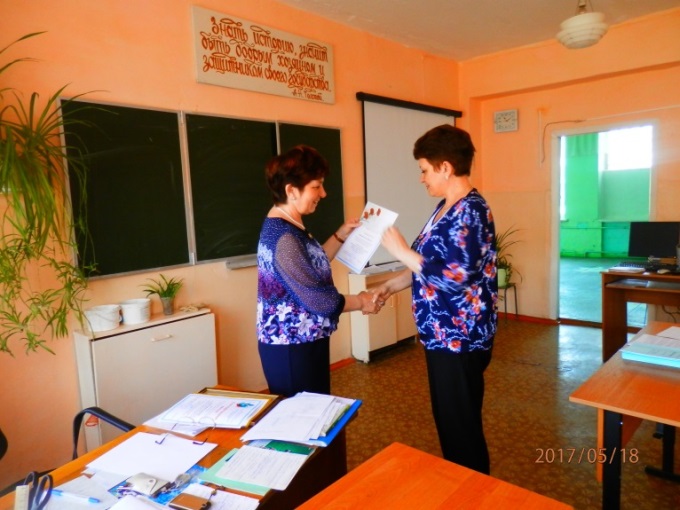 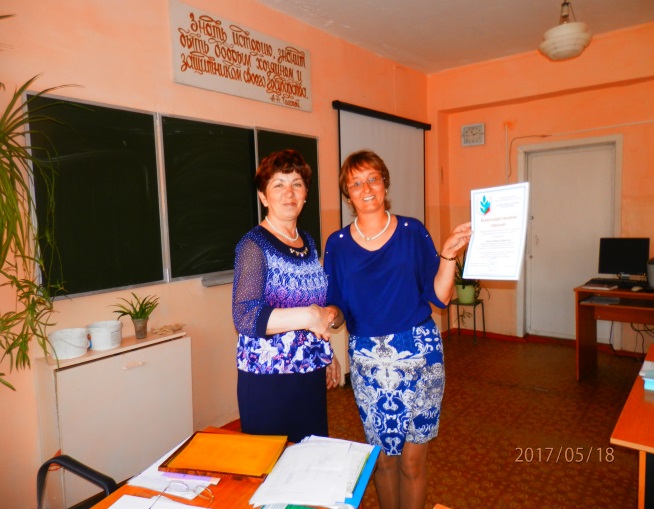 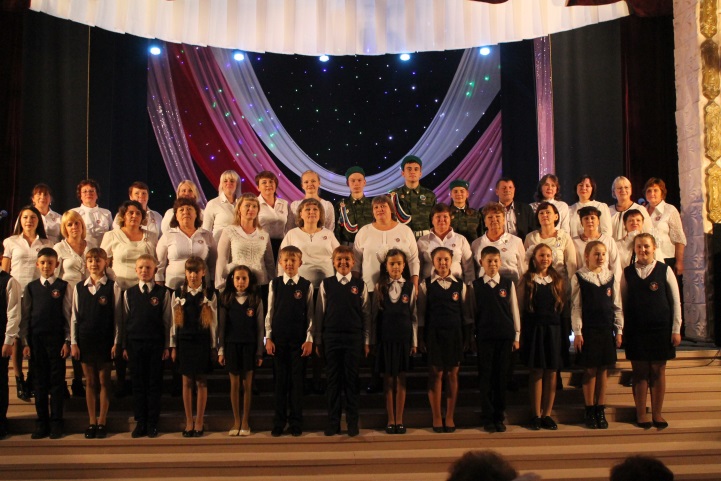 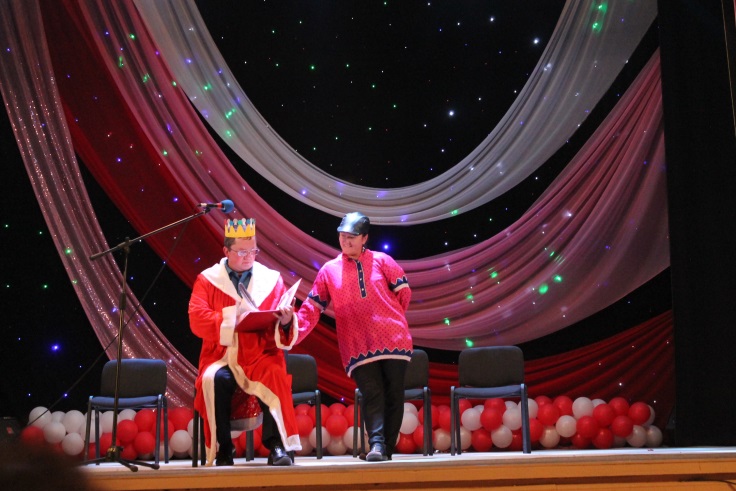 Финансовая работа      Финансовая деятельность районного комитета профсоюза, как и первичных профсоюзных организаций, осуществляется согласно утвержденным сметам доходов и расходов на календарный год и направлена на обеспечение жизнедеятельности профсоюза, на удовлетворение социально-экономических и профессиональных интересов членов профсоюза, предоставление им адресной помощи и материальной поддержки.По итогам года на заседании президиума рассматриваются вопросы исполнения сметы и сводный финансовый отчет районной организации.      Основным источником доходов являются профсоюзные взносы.       Анализ расходной части бюджета районного комитета профсоюза показывает, что основными статьями расходов остаются «Материальная помощь» (7,4%), «Культурно-массовая работа» (7%), «Информационная работа» (3%), «Спортивно-оздоровительная работа» (3%).      В 2017  году была оказана материальная помощь  69 членам профсоюза на сумму 112 200 рублей (санаторно-курортное лечение, операции и приобретение дорогостоящих лекарств, протезирование зубов, на восстановление имущества, утраченного вследствие стихийных бедствий (пожар) и др.).Информационная работа      Важное  место  в  деятельности  райкома  профсоюза отводится информационной  работе.      В первичных профсоюзных организациях оформлены профсоюзные уголки, в которых размещается информации о деятельности профсоюза.       Ежегодно в  первичные  профсоюзные  организации  оформляется  подписка  на  газету  «Мой  профсоюз» - приложение  к  «Учительской  газете» (процент охвата подпиской – 70%). Работа районного комитета профсоюза освещается на страницах районной газеты, на сайте краевой организации. Издаются  информационные  листы  для  первичных  профсоюзных  организаций.  На  сайте комитета образования действует страница  районной  организации профсоюза. У 57%  председателей первичных профсоюзных организаций есть свой электронный адрес.Работа с молодыми педагогами         Работа с молодыми педагогами – ещё одно важное направление деятельности районной организации.            Районный комитет профсоюза поддерживает  тесную связь с Советом молодых педагогов, состав которого поменялся. Избран новый председатель Совета молодых педагогов.      РК профсоюза выступил соучредителем муниципального  профессионального конкурса  молодых педагогов ДОУ «Открытие – 2017», в котором 2 и 3 место заняли молодые члены профсоюза.        Наши молодые коллеги участвуют и в демонстрации 1 Мая, и во всех правозащитных мероприятиях.      Традиционно Совет молодых педагогов поздравлял  воспитанников детского дома с Новым годом.       Наши молодые педагоги являются участниками всех образовательных инициатив муниципального уровня.       Вопросы о работе с молодыми педагогами постоянно рассматриваются на заседаниях президиума районного комитета профсоюза.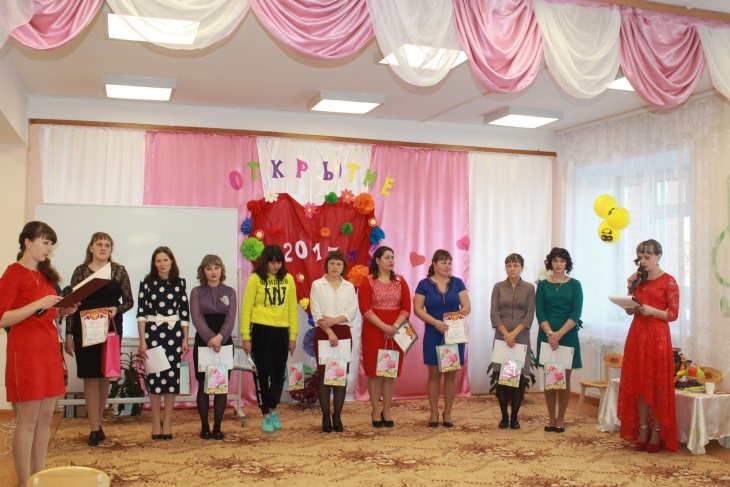 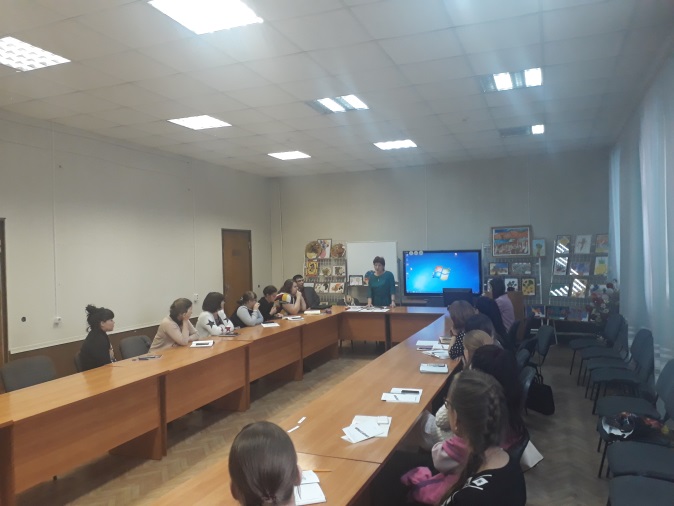 Забота о ветеранах      Работе с ветеранами уделяется большое внимание в районной организации.       Продолжает  активно работать в районе Совет ветеранов педагогического труда, который возглавляет  Л.Н. Горячих.  Клубу ветеранов педагогического труда «Молодушки» исполнилось три года. В начале 2017 года состоялась презентация клуба. Ветераны собираются  в реабилитационном центре «Топаз», поют, занимаются в тренажерном зале.  Занятий в тренажерном зале нашим ветеранам  показалось мало.  «Молодушки» освоили скандинавскую ходьбу. Ветеранам было предоставлено почетное право открыть Всероссийский день бега – 2017 «Кросс нации».       Ежегодно летом  ветераны посещают национальный парк «Алханай», где поправляют своё здоровье в  ручье Аршана, дышат свежим воздухом, любуются красотами забайкальской природы.       В течение нескольких лет педагоги-ветераны отмечают свой профессиональный праздник выездами на природу. В 2017 году ветераны посмотрели археологический памятник «Кондуйский городок» и Кондуйскую церковь.       Традиционно ветераны встречаются накануне Дня 8 марта, Дня матери. На страницах газеты «Даурская новь» районный комитет профсоюза поздравляет  ветеранов педагогического труда с юбилеями. Оказывается помощь больным.      Накануне Дня Победы, райком профсоюза совместно с комитетом образования поздравляет тружеников тыла с праздником, вручает им подарки – это традиция.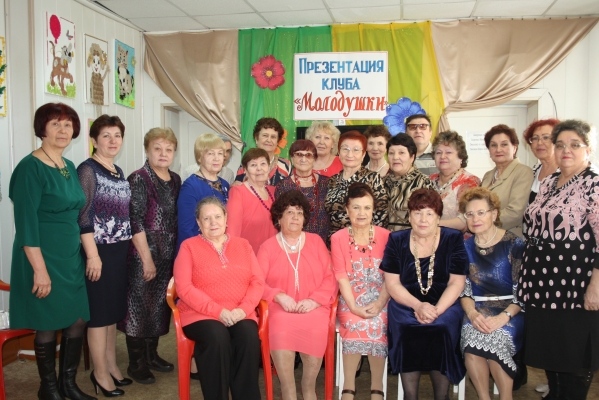 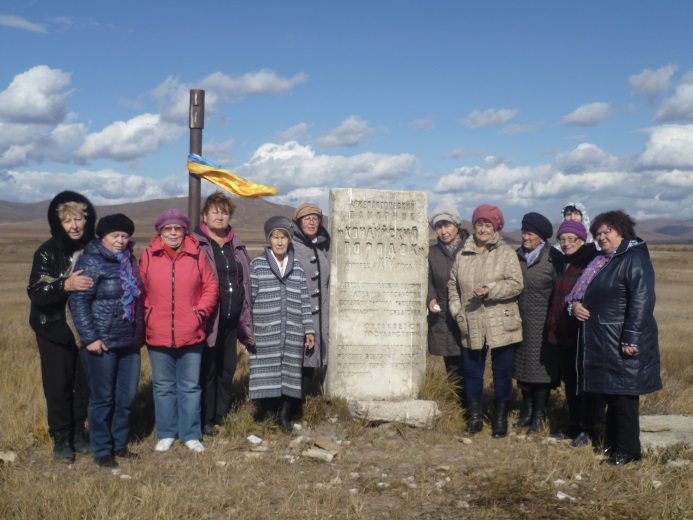 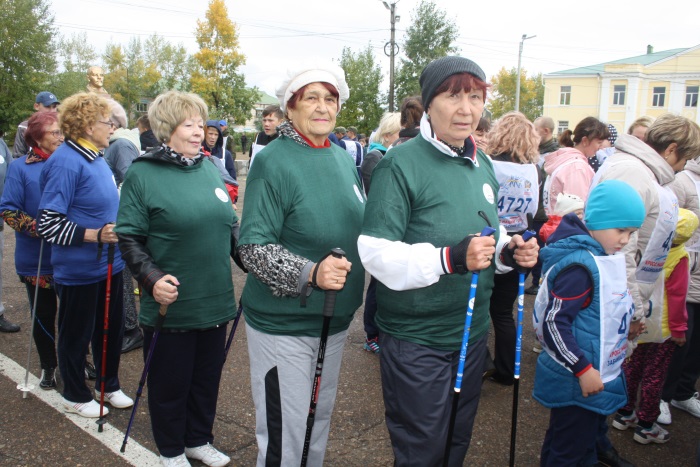 Оздоровление и организация отдыха членов профсоюза и их детей,спортивные мероприятия       Приоритетным  направлением в деятельности  райкома  профсоюза  является  оздоровление и организация отдыха членов профсоюза и их детей.  Работники образования ежегодно, в летний период, выезжают в национальный парк «Алханай». В 2017 году в жемчужине  Дульдургинского  района отдохнули 20 членов профсоюза и 2 детей. Общаясь с природой, с коллегами в неформальной обстановке, люди заряжаются энергией на целый год.       За прошедший год подлечились в забайкальских здравницах «Дарасун», «Ургучан», «Шиванда» 5 членов профсоюза. Удешевление стоимости  путёвок было произведено из  средств  краевого комитета.        Члены профсоюза вместе с детьми и внуками приняли активное участие во Всероссийском дне бега – 2017 «Кросс нации».  М.Н. Зимина  поднялась на третье место пьедестала, а  В.А. Герасимова  – на второе место в своих возрастных категориях.      Председатель Совета ветеранов педагогического труда Л.Н. Горячих, которая дружит со спортом всю сознательную жизнь, участвовала в составе команды Борзинского района в краевой Спартакиаде ветеранов.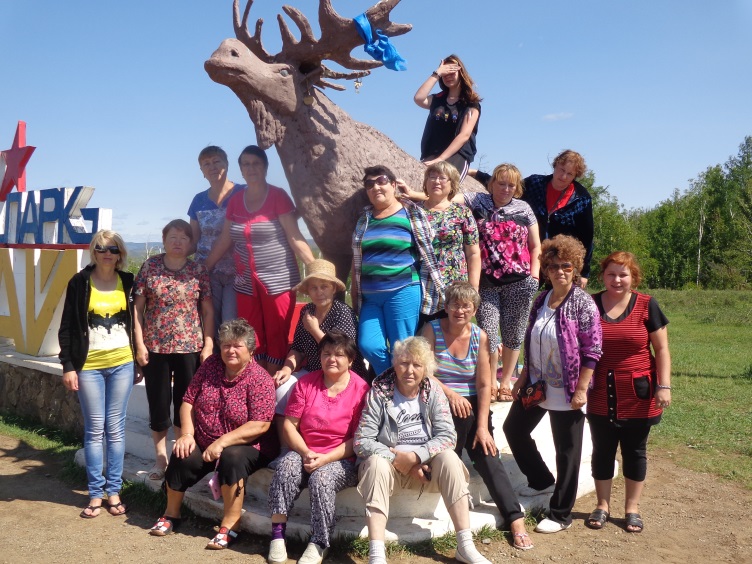 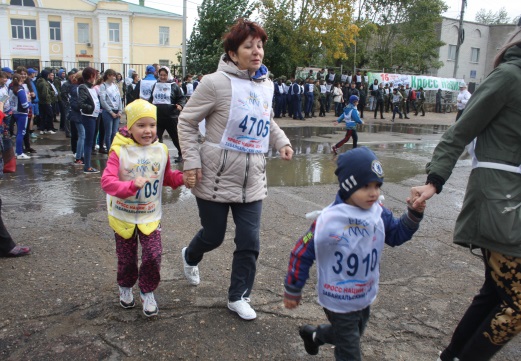 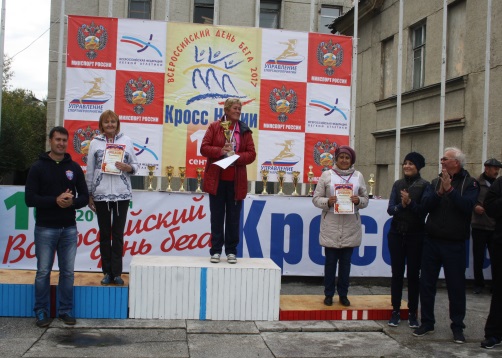 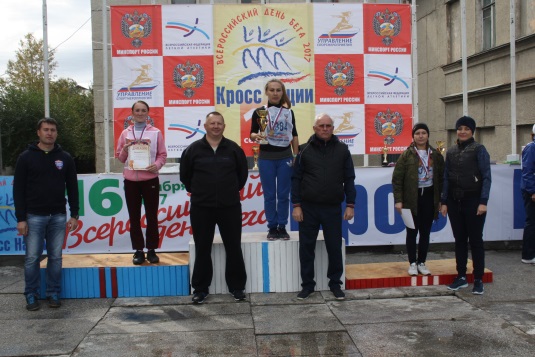 Инновационные формы социальной поддержки членов профсоюза      Укреплению Профсоюза служат новые инновационные формы работы. Районная организация является  добросовестным плательщиком КПК «Учитель Забайкалья». Членами КПК «Учитель Забайкалья» являются 7 членов профсоюза.  В 2017 году 3 члена кооператива  получили займы на сумму 140 000 рублей.         В 2018 году необходимо:        - повысить мотивацию профсоюзного членства;        - работать по увеличению численности членов профсоюза;        - уделить особое внимание вовлечению молодых педагогов в профсоюзные организации, в профсоюзную деятельность.  Председатель Борзинской районной организации Профсоюза               Л.Ю. ЛисичниковаПРОФСОЮЗ  РАБОТНИКОВ  НАРОДНОГО  ОБРАЗОВАНИЯ  И НАУКИ  РФБОРЗИНСКАЯ РАЙОННАЯ ОРГАНИЗАЦИЯ